НА ВНИМАНИЕТО НА ВСИЧКИ ПЪРВОКУРСНИЦИОТ СПЕЦИАЛНОСТ ПОРТУГАЛСКА ФИЛОЛОГИЯОсвен задължителните курсове, които ще изучавате през първия семестър на учебната година, вие трябва да изберете и ТОЛКОВА ИЗБИРАЕМИ ДИСЦИПЛИНИ от посочените по-долу, за които да получите минимум 4 кредита (не по-малко):Културите на Иберийския полуостровДисциплината завършва с изпит, има 2 часа лекции седмично и носи 2 кредита.Лекционният курс към избираемата дисциплина „Културите на Иберийския полуостров“ запознава студентите с цялостното развитие на културата на народите, населяващи Иберийския полуостров от древността до средата на XX в. В контекста на взаимодействието между литературата и визуалните изкуства. Коментират се най-значимите произведения на изобразителните изкуства, архитектурата и музиката в рамките на историческото развитие и в съпоставка с хронологично съответните им литературни произведения. Акцентира се върху изкуството на книгата. Произведенията на авторите от Португалия се представят в контекста на културното развитие на Европа. Предмет на занятията са и анализи на художествените практики, както и на представяне на произведения на изявени творци. Тематичните лекции се съпровождат от практически примери с цел да се усвои специфичната терминология и особеностите на превода й в различни по характер специализирани текстове.Латински език, І частДисциплината завършва с текуща оценка, има 2 часа упражнения седмично и носи 2 кредита.Работата в курса цели да задълбочи филологическата подготовка на студентите португалисти, като ги запознава с основните граматични категории и езикови понятия в латинския език. В първата част на избираеми курс специално внимание се обръща на морфологичните категории, като се правят съпоставки с романските езици и се дават кратки сведения за преминаването на редица форми и явления от латински език в романските езици. Латинската граматика се представя и усвоява не само посредством традиционните за дисциплината методи, но и чрез подходи, използвани в изучаването на съвременните езици, сред които са преводът от български на латински език, включително и с елемент на разговорност и диалог. От един към много езици:  първите романски текстовеДисциплината завършва с изпит, има 2 часа лекции седмично и носи 2 кредита.Дисциплината има за цел да запознае студентите с първите текстови свидетелства на новолатинските езици, както и да ги научи, че тези своего рода моментни „снимки“ от раждането им са брънка от тяхната история в романския езиков континуум. По-задълбочено ще бъдат разгледани иберороманските текстове и в този смисъл курсът ще е допълващ спрямо други езиковедски дисциплини, преподавани в специалността.Записване за избираеми дисциплиниот 15.08.2023 (вторник) до 29.08.2023 (вторник)През I семестър (първи курс) на обучение в специалност „Португалска филология“ студентите трябва да наберат минимум 4 кредита от
избираеми дисциплини, за да съберат минималния брой изискуеми за семестъра 30 кредита от задължителни и избираеми. Факултативните дисциплини носят кредити, но те не се вписват в изискваните от ЗВО 240 ECTS за завършване на ОКС „Бакалавър“.Записването е през информационната система СУСИ. Достъп до нея получавате на 03.08.2023 като трябва да направите справка за потребителското име и паролата на адрес: https://cas.uni-sofia.bg/, Необходими са Ви факултетния номер и ЕГН.Влизате в СУСИ на адрес https://susi.uni-sofia.bgИзбирате със статус „Записана” точно тези дисциплини, които имате желание да посещавате (напомняме, че сумата от кредитите за семестър трябва да е минимум 30), получавате кредити от задължителните + избираеми.Записването на избираеми дисциплини през СУСИ е изцяло задължение и отговорност на студента. При неспазване на това задължение студентът носи отговорност за съответните последствия.Инспекторите по учебна дейност в катедрите, инспекторите в отдел „Студенти” и администраторът на СУСИ не приемат молби от студенти за промяна в записаните избираеми дисциплини.Ако имате въпроси може да ги зададете на hinkovski@uni-sofia.bg ; l.robertovitch@uni-sofia.bg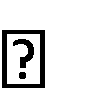 